Muérdago del desiertoPalomilla de Nopal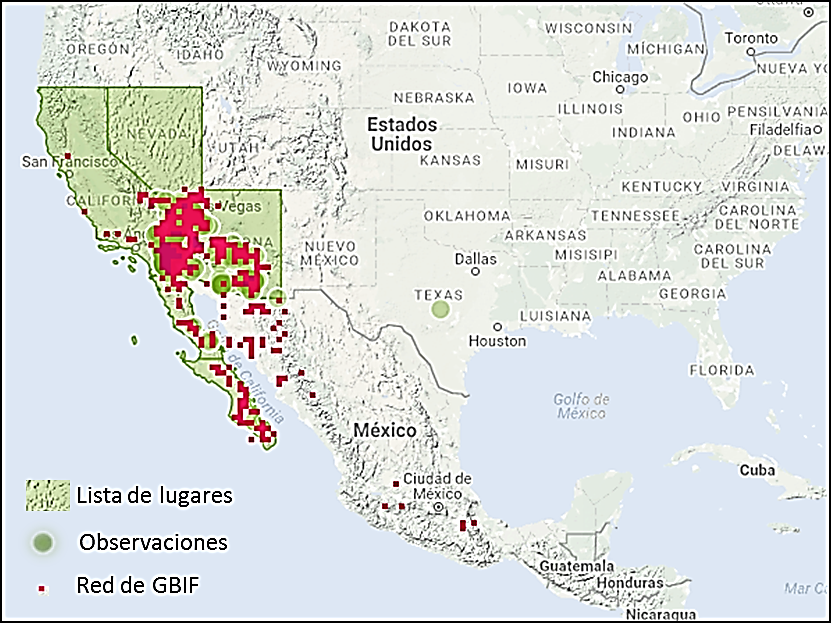 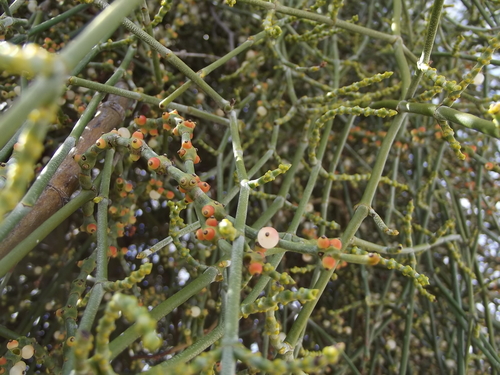 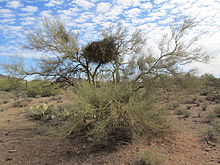 